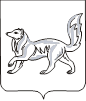 АДМИНИСТРАЦИЯ ТУРУХАНСКОГО РАЙОНАКРАСНОЯРСКОГО КРАЯР А С П О Р Я Ж Е Н И Е30.05.2017                                      с. Туруханск                                          № 518 - рО признании утратившими силу распоряжений администрации Туруханского района от 25.06.2012 № 316-р, от 04.06.2014 № 276-рС целью упорядочивания нормативных правовых актов администрации Туруханского района, руководствуясь статьями 47, 48 Устава муниципального образования Туруханский район: Распоряжения  администрации  Туруханского района  от  25.06.2012        № 316-р «Об утверждении административного регламента предоставления  муниципальной услуги по выдаче разрешения на установку рекламной конструкции на территории Туруханского  района, аннулирование таких разрешений, выдача предписаний о демонтаже самовольно установленных вновь рекламных конструкций», от 04.06.2014 № 276-р «О внесении изменений в распоряжение   администрации Туруханского района  от 25.06.2012 № 316–р «Об утверждении административного регламента предоставления  муниципальной услуги по выдаче разрешения на установку рекламной конструкции на территории Туруханского  района, аннулирование таких разрешений, выдача предписаний о демонтаже самовольно установленных вновь рекламных конструкций»» признать утратившими силу.Общему отделу администрации Туруханского района (Можджер) разместить настоящее постановление в сети Интернет на официальном сайте муниципального образования Туруханский район.Контроль за исполнением настоящего постановления возложить на заместителя Главы Туруханского района О. С. Вершинину.Постановление вступает в силу в день официального опубликования в общественно-политической газете Туруханского района «Маяк Севера».Глава Туруханского района                                                             О. И. Шереметьев